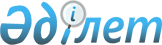 Об утверждении бюджета Черкасского сельского округа Аккайынского района на 2023-2025 годыРешение маслихата Аккайынского района Северо-Казахстанской области от 30 декабря 2022 года № 25-11.
      Сноска. Вводится в действие с 01.01.2023 в соответствии с пунктом 6 настоящего решения.
      В соответствии со статьями 9-1, 75 Бюджетного кодекса Республики Казахстан, статьей 6 Закона Республики Казахстан "О местном государственном управлении и самоуправлении в Республике Казахстан" маслихат Аккайынского района Северо-Казахстанской области РЕШИЛ:
      1. Утвердить бюджет Черкасского сельского округа Аккайынского района на 2023-2025 годы согласно приложениям 1, 2 и 3 к настоящему решению соответственно, в том числе на 2023 год в следующих объемах:
      1) доходы – 29895,7 тысяч тенге:
      налоговые поступления - 3214 тысяч тенге;
      неналоговые поступления - 0 тысяч тенге;
      поступления от продажи основного капитала - 0 тысяч тенге;
      поступления трансфертов – 26681,7 тысяч тенге;
      2) затраты – 30326,1 тысяч тенге;
      3) чистое бюджетное кредитование - 0 тысяч тенге:
      бюджетные кредиты - 0 тысяч тенге;
      погашение бюджетных кредитов - 0 тысяч тенге;
      4) сальдо по операциям с финансовыми активами - 0 тысяч тенге:
      приобретение финансовых активов - 0 тысяч тенге;
      поступления от продажи финансовых активов государства -0 тысяч тенге;
      5) дефицит (профицит) бюджета – - 430,4 тысяч тенге;
      5-1) ненефтяной дефицит(профицит) бюджета - 0 тысяч тенге;
      6) финансирование дефицита (использование профицита) бюджета – 430,4 тысяч тенге:
      поступление займов - 0 тысяч тенге;
      погашение займов - 0 тысяч тенге;
      используемые остатки бюджетных средств – 430,4 тысяч тенге.
      Сноска. Пункт 1 в редакции решения маслихата Аккайынского района Северо-Казахстанской области от 28.04.2023 № 3-11 (вводится в действие с 01.01.2023); от 15.08.2023 № 7-10 (вводится в действие с 01.01.2023).


      2. Установить, что доходы бюджета сельского округа на 2023 год формируются в соответствии с Бюджетным кодексом Республики Казахстан за счет следующих налоговых поступлений:
      1) индивидуальный подоходный налог по доходам, подлежащим обложению самостоятельно физическими лицами, у которых на территории города районного значения, села, поселка расположено заявленное при постановке на регистрационный учет в органе государственных доходов:
      место нахождения – для индивидуального предпринимателя, частного нотариуса, частного судебного исполнителя, адвоката, профессионального медиатора;
      место жительства – для остальных физических лиц;
      2) налог на имущество физических лиц по объектам обложения данным налогом, находящимся на территории города районного значения, села, поселка, сельского округа;
      3) земельный налог на земли населенных пунктов с физических и юридических лиц по земельным участкам, находящимся на территории города районного значения, села, поселка;
      4) единый земельный налог;
      5) налог на транспортные средства:
      с физических лиц, место жительства которых находится на территории города районного значения, села, поселка;
      с юридических лиц, место нахождения которых, указываемое в их учредительных документах, располагается на территории города районного значения, села, поселка;
      6) плата за пользование земельными участками;
      7) плата за размещение наружной (визуальной) рекламы:
      на открытом пространстве за пределами помещений в городе районного значения, селе, поселке;
      в полосе отвода автомобильных дорог общего пользования, проходящих через территории города районного значения, села, поселка, сельского округа;
      на открытом пространстве за пределами помещений вне населенных пунктов и вне полосы отвода автомобильных дорог общего пользования.
      3. Установить, что доходы бюджета сельского округа формируются за счет следующих неналоговых поступлений:
      1) штрафы, налагаемые акимами городов районного значения, сел, поселков, сельских округов за административные правонарушения;
      2) добровольные сборы физических и юридических лиц;
      3) доходы от коммунальной собственности города районного значения, села, поселка, сельского округа (коммунальной собственности местного самоуправления):
      поступления части чистого дохода коммунальных государственных предприятий, созданных по решению аппарата акима города районного значения, села, поселка, сельского округа;
      доходы на доли участия в юридических лицах, находящиеся в коммунальной собственности города районного значения, села, поселка, сельского округа (коммунальной собственности местного самоуправления);
      доходы от аренды имущества коммунальной собственности города районного значения, села, поселка, сельского округа (коммунальной собственности местного самоуправления);
      другие доходы от коммунальной собственности города районного значения, села, поселка, сельского округа (коммунальной собственности местного самоуправления);
      4) другие неналоговые поступления в бюджеты города районного значения, села, поселка, сельского округа.
      4. Установить, что доходами в бюджет сельского округа от продажи основного капитала являются:
      1) деньги от продажи государственного имущества, закрепленного за государственными учреждениями, финансируемыми из бюджетов города районного значения, села, поселка, сельского округа;
      2) поступления от продажи земельных участков, за исключением поступлений от продажи земельных участков сельскохозяйственного назначения;
      3) плата за продажу права аренды земельных участков.
      5. Предусмотреть субвенцию, передаваемую из районного бюджета в бюджет сельского округа в сумме 25836 тысяч тенге.
      6. Настоящее решение вводится в действие с 1 января 2023 года. Бюджет Черкасского сельского округа Аккайынского района на 2023 год
      Сноска. Приложение 1 в редакции решения маслихата Аккайынского района Северо-Казахстанской области от 28.04.2023 № 3-11 (вводится в действие с 01.01.2023); от 15.08.2023 № 7-10 (вводится в действие с 01.01.2023); от 20.11.2023 № 10-11 (вводится в действие с 01.01.2023). Бюджет Черкасского сельского округа Аккайынского района на 2024 год Бюджет Черкасского сельского округа Аккайынского района на 2025 год
					© 2012. РГП на ПХВ «Институт законодательства и правовой информации Республики Казахстан» Министерства юстиции Республики Казахстан
				
      Секретарь маслихата Аккайынского районаСеверо-Казахстанской области 

E. Жакенов
Приложение 1 к решениюмаслихата Аккайынского районаСеверо-Казахстанской областиот 30 декабря 2022 года№ 25-11
Категория
Категория
Категория
Категория
Класс
Класс
Подкласс
Наименование
Сумма, 
тысяч тенге
1) Доходы
29895,7
1
1
1
1
Налоговые поступления
3214
01
01
Подоходный налог
430,9
2
Индивидуальный подоходный налог
430,9
04
04
Налоги на собственность
2767,1
1
Налоги на имущество
46,1
3
Земельный налог
273
4
Налог на транспортные средства 
2448
05
05
Внутренние налоги на товары работы и услуги 
16
3
Поступления за использования природных и других ресурсов
16
2
2
2
2
Неналоговые поступления
0
3
3
3
3
Поступления от продажи основного капитала
0
4
4
4
4
Поступления трансфертов
26681,7
02
02
Трансферты из вышестоящих органов государственного управления
26681,7
3
Трансферты из районного (города областного значения) бюджета
26681,7
Функцио-нальная группа
Функцио-нальная подгруппа
Админи-стратор бюджетных программ
Прог-рамма
Прог-рамма
Наименование
Наименование
Наименование
Сумма,
тысяч тенге
2) Затраты
2) Затраты
2) Затраты
30326,1
01
Государственные услуги общего характера
Государственные услуги общего характера
Государственные услуги общего характера
24783,5
1
Представительные, исполнительные и другие органы, выполняющие общие функции государственного управления
Представительные, исполнительные и другие органы, выполняющие общие функции государственного управления
Представительные, исполнительные и другие органы, выполняющие общие функции государственного управления
24783,5
124
Аппарат акима города районного значения, села, поселка, сельского округа
Аппарат акима города районного значения, села, поселка, сельского округа
Аппарат акима города районного значения, села, поселка, сельского округа
24783,5
001 
001 
Услуги по обеспечению деятельности акима города районного значения, села, поселка, сельского округа
Услуги по обеспечению деятельности акима города районного значения, села, поселка, сельского округа
Услуги по обеспечению деятельности акима города районного значения, села, поселка, сельского округа
24783,5
07
Жилищно-коммунальное хозяйство
Жилищно-коммунальное хозяйство
Жилищно-коммунальное хозяйство
5041,7
3
Благоустройство населенных пунктов
Благоустройство населенных пунктов
Благоустройство населенных пунктов
5041,7
124
Аппарат акима города районного значения, села, поселка, сельского округа
Аппарат акима города районного значения, села, поселка, сельского округа
Аппарат акима города районного значения, села, поселка, сельского округа
5041,7
008 
008 
Освещение улиц в населенных пунктах
Освещение улиц в населенных пунктах
Освещение улиц в населенных пунктах
2588,4
009 
009 
Обеспечение санитарии населенных пунктов
Обеспечение санитарии населенных пунктов
Обеспечение санитарии населенных пунктов
560
011 
011 
Благоустройство и озеленение населенных пунктов
Благоустройство и озеленение населенных пунктов
Благоустройство и озеленение населенных пунктов
1893,3
12
Транспорт и коммуникации
Транспорт и коммуникации
Транспорт и коммуникации
500
1
Автомобильный транспорт 
Автомобильный транспорт 
Автомобильный транспорт 
500
124
Аппарат акима города районного значения, села, поселка, сельского округа
Аппарат акима города районного значения, села, поселка, сельского округа
Аппарат акима города районного значения, села, поселка, сельского округа
500
013
013
Обеспечение функционирования автомобильных дорог в городах районного значения, селах, поселках, сельских округах
Обеспечение функционирования автомобильных дорог в городах районного значения, селах, поселках, сельских округах
Обеспечение функционирования автомобильных дорог в городах районного значения, селах, поселках, сельских округах
500
15
Трансферты
Трансферты
Трансферты
0,9
1
Трансферты
Трансферты
Трансферты
0,9
124
Аппарат акима города районного значения, села, поселка, сельского округа
Аппарат акима города районного значения, села, поселка, сельского округа
Аппарат акима города районного значения, села, поселка, сельского округа
0,9
048
048
Возврат неиспользованных (недоиспользованных) целевых трансфертов
Возврат неиспользованных (недоиспользованных) целевых трансфертов
Возврат неиспользованных (недоиспользованных) целевых трансфертов
0,9
3) Чистое бюджетное кредитование
3) Чистое бюджетное кредитование
3) Чистое бюджетное кредитование
0
Бюджетные кредиты
Бюджетные кредиты
Бюджетные кредиты
0
Погашение бюджетных кредитов
Погашение бюджетных кредитов
Погашение бюджетных кредитов
0
4) Сальдо по операциям с финансовыми активами
4) Сальдо по операциям с финансовыми активами
4) Сальдо по операциям с финансовыми активами
0
Приобретение финансовых активов 
Приобретение финансовых активов 
Приобретение финансовых активов 
0
Поступления от продажи финансовых активов государства
Поступления от продажи финансовых активов государства
Поступления от продажи финансовых активов государства
0
5) Дефицит (профицит) бюджета
5) Дефицит (профицит) бюджета
5) Дефицит (профицит) бюджета
-430,4
5-1) Ненефтяной дефицит (профицит) бюджета
5-1) Ненефтяной дефицит (профицит) бюджета
5-1) Ненефтяной дефицит (профицит) бюджета
0
6) Финансирование дефицита (использование профицита) бюджета
6) Финансирование дефицита (использование профицита) бюджета
6) Финансирование дефицита (использование профицита) бюджета
430,4
Поступления займов
Поступления займов
Поступления займов
0
Погашение займов
Погашение займов
Погашение займов
0
Категория
Класс
Класс
Подкласс
Подкласс
Наименование
Наименование
Наименование
Сумма,
тысяч тенге
8
Используемые остатки бюджетных средств
Используемые остатки бюджетных средств
Используемые остатки бюджетных средств
430,4
01
01
Остатки бюджетных средств
Остатки бюджетных средств
Остатки бюджетных средств
430,4
1
1
Свободные остатки бюджетных средств
Свободные остатки бюджетных средств
Свободные остатки бюджетных средств
430,4Приложение 2 к решениюмаслихата Аккайынского районаСеверо-Казахстанской областиот 30 декабря 2022 года№ 25-11
Категория
Класс
Класс
Подкласс
Наименование
Сумма, тысяч тенге
1) Доходы
62176
1
Налоговые поступления
4287
01
01
Индивидуальный подоходный налог
1294
2
Индивидуальный подоходный налог с доходов, не облагаемых у источника выплат
1294
04
04
Налоги на собственность
2976
1
Налоги на имущество
133
3
Земельный налог
285
4
Налог на транспортные средства 
2558
05
05
Внутренние налоги на товары, работы и услуги
17
3
Плата за пользование земельными участками
17
2
Неналоговые поступления
0
3
Поступления от продажи основного капитала
0
4
Поступления трансфертов
57889
02
02
Трансферты из вышестоящих органов государственного управления
57889
3
Трансферты из районного (города областного значения) бюджета
57889
Функцио-нальная группа
Функцио-нальная подгруппа
Админи-стратор бюджетных программ
Прог-рамма
Наименование
Сумма, тысяч тенге
2) Затраты
62176
01
Государственные услуги общего характера
24915
1
Представительные, исполнительные и другие органы, выполняющие общие функции государственного управления
24915
124
Аппарат акима города районного значения, села, поселка, сельского округа
24915
001
Услуги по обеспечению деятельности акима города районного значения, села, поселка, сельского округа
24915
07
Жилищно-коммунальное хозяйство
4227
3
Благоустройство населенных пунктов
4227
124
Аппарат акима города районного значения, села, поселка, сельского округа
4227
008
Освещение улиц в населенных пунктах
3072
009
Обеспечение санитарии населенных пунктов
525
011
Благоустройство и озеленение населенных пунктов
630
12
Транспорт и коммуникации
33034
1
Автомобильный транспорт 
33034
124
Аппарат акима города районного значения, села, поселка, сельского округа
315
013
Обеспечение функционирования автомобильных дорог в городах районного значения, поселках, селах, сельских округах
315
045
Капитальный и средний ремонт автомобильных дорог в городах районного значения, селах, поселках, сельских округах
32719
3) Чистое бюджетное кредитование
0
Бюджетные кредиты
0
Погашение бюджетных кредитов
0
4) Сальдо по операциям с финансовыми активами
0
Приобретение финансовых активов 
0
Поступления от продажи финансовых активов государства
0
5) Дефицит (профицит) бюджета
0
5-1) Ненефтяной дефицит (профицит) бюджета
0
6) Финансирование дефицита (использование профицита) бюджета
0
Поступления займов
0
Погашение займов
0
Категория
Класс
Класс
Подкласс
Наименование
Сумма, тысяч тенге
8
Используемые остатки бюджетных средств
0
01
01
Остатки бюджетных средств
0
1
Свободные остатки бюджетных средств
0Приложение 3 к решениюмаслихата Аккайынского районаСеверо-Казахстанской областиот 30 декабря 2022 года№ 25-11
Категория
Класс
Класс
Подкласс
Наименование
Сумма, тысяч тенге
1) Доходы
65940
1
Налоговые поступления
4507
01
01
Индивидуальный подоходный налог
1385
2
Индивидуальный подоходный налог с доходов, не облагаемых у источника выплат
1385
04
04
Налоги на собственность
3104
1
Налоги на имущество
137
3
Земельный налог
295
4
Налог на транспортные средства 
2672
05
05
Внутренние налоги на товары, работы и услуги
18
3
Плата за пользование земельными участками
18
2
Неналоговые поступления
0
3
Поступления от продажи основного капитала
0
4
Поступления трансфертов
61433
02
02
Трансферты из вышестоящих органов государственного управления
61433
3
Трансферты из районного (города областного значения) бюджета
61433
Функцио-нальная группа
Функцио-нальная подгруппа
Админи-стратор бюджетных программ
Прог-рамма
Наименование
Сумма, тысяч тенге
2) Затраты
65940
01
Государственные услуги общего характера
25116
1
Представительные, исполнительные и другие органы, выполняющие общие функции государственного управления
25116
124
Аппарат акима города районного значения, села, поселка, сельского округа
25116
001
Услуги по обеспечению деятельности акима города районного значения, села, поселка, сельского округа
25116
07
Жилищно-коммунальное хозяйство
4439
3
Благоустройство населенных пунктов
4439
124
Аппарат акима города районного значения, села, поселка, сельского округа
4439
008
Освещение улиц в населенных пунктах
3226
009
Обеспечение санитарии населенных пунктов
551
011
Благоустройство и озеленение населенных пунктов
662
12
Транспорт и коммуникации
36385
1
Автомобильный транспорт
36835
124
Аппарат акима города районного значения, села, поселка, сельского округа
36385
013
Обеспечение функционирования автомобильных дорог в городах районного значения, поселках, селах, сельских округах
331
045
Капитальный и средний ремонт автомобильных дорог в городах районного значения, селах, поселках, сельских округах
36054
3) Чистое бюджетное кредитование
0
Бюджетные кредиты
0
Погашение бюджетных кредитов
0
4) Сальдо по операциям с финансовыми активами
0
Приобретение финансовых активов 
0
Поступления от продажи финансовых активов государства
0
5) Дефицит (профицит) бюджета
0
5-1) Ненефтяной дефицит (профицит) бюджета
0
6) Финансирование дефицита (использование профицита) бюджета
0
Поступления займов
0
Погашение займов
0
Категория
Класс
Класс
Подкласс
Наименование
Сумма, тысяч тенге
8
Используемые остатки бюджетных средств
0
01
01
Остатки бюджетных средств
0
1
Свободные остатки бюджетных средств
0